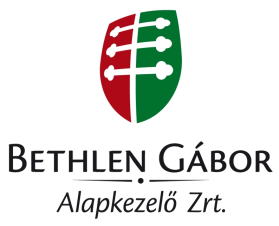 2016. évi Pályázati és elszámolási útmutató „A magyar kultúráért és oktatásért” c. pályázati felhíváshozBudapest, 2015. november 24. Tartalomjegyzék1. Bevezető	41.1	Pályázati felhívások tárgya	51.1.1	Az egyes felhívásokra benyújtott pályázatokra vonatkozó speciális szabályok	51.2	Rendelkezésre álló forrás	62. Pályázók köre	62.1 A pályázók köre a Bethlen Gábor Alapról szóló 2010. évi CLXXXII. törvény 1 §-ának rendelkezései szerint	63. Pályázat tartalma	73.1 Támogatható tevékenységek	73.2 Nem támogatható tevékenységek	73.3 Elszámolható költségek	73.4 Nem elszámolható költségek	73.5 A pályázat lebonyolításának ütemezése a központi nyílt pályázatok esetében	83.6 Beadandó pályázat	83.7 A pályázat online benyújtása	103.8 Hiánypótlás a pályázati szakaszban	114. Pénzügyi feltételek	114.1 Támogatás formája	114.2 Támogatás összege	114.3 Egyéb feltételek	115. Pályázat elbírálása	125.1 A projektkiválasztás folyamatának bemutatása (eljárásrend)	125.2 A pályázatok tartalmi elbírálásának szempontjai	125.2.1Tartalmi értékelés	125.3 A pályázat érvénytelensége	126. A támogatási szerződés	126.1 A szerződéskötés folyamata	136.2 A szerződéskötési ajánlat visszavonása, a bizottsági döntés hatályát veszti	136.3 A szerződéskötés mellékletei	146.4 A támogatási szerződés módosítása	146.5 Hiánypótlás a szerződéskötéshez	146.6 A szerződés megszegésének jogkövetkezményei	147. A támogatások folyósítása	157.1 A folyósítás általános elvei	15Előleg folyósítása	15Elszámolás elfogadását követő folyósítás	158. A pályázat elszámolása	158.1 Alapelvek	158.2 Beszámoló részei	178.2.1 Szakmai beszámoló	178.2.2 Pénzügyi elszámolás	18A pénzügyi beszámoló elkészítésének alapelvei	18A pénzügyi beszámoló tartalmi elemei	188.2.3 Az elszámolás előkészítésével kapcsolatos feladatok	208.3 Az elszámolási bizonylatok	218.4 Deviza átváltási igazolás, árfolyamok alkalmazása, elszámolt összeg megállapítása	228.5 A támogatás kezeléséből származó kamat	238.6 Maradványösszeg, el nem fogadott felhasználás	248.7 Közbeszerzési eljárás	249. A pályázat lezárása	2410. Adminisztratív információk	2410.1 Kifogás	2410.2 Vonatkozó jogszabályok listája	2511. Nemzeti szabályozások figyelembevétele	251. számú melléklet	252. számú melléklet	281. BevezetőA Pályázati és elszámolási útmutató (továbbiakban: Útmutató) célja, hogy felvilágosítást adjon a pályázati folyamatot érintő valamennyi kérdésre, illetve a sikeres pályázás érdekében átláthatóan és érthetően bemutassa az egyes pályázati lépéseket. Fontos, hogy a pályázó a minőségi munka érdekében figyelmesen, lépésről lépésre tanulmányozza az útmutató előírásait, ezáltal saját maga számára is megteremtve az eredményes pályázás feltételeit.A Bethlen Gábor Alapkezelő Zrt. (továbbiakban: Alapkezelő) a Bethlen Gábor Alapról szóló 2010. évi CLXXXII. törvény és annak végrehajtásáról szóló 367/2010. (XII.30.) Korm. rendelet rendelkezései alapján nyílt pályázatot hirdet a Bethlen Gábor Alap 2016. évi „Egyéb támogatások” előirányzat „Nyílt pályázat” elnevezésű kerete terhére az alábbiak szerint.A támogatások célja a Magyarország határain kívül élő magyarság szülőföldjén való boldogulásának, Magyarországgal való sokoldalú kapcsolatai ápolásának és fejlesztésének előmozdítása, a magyar nemzeti azonosságtudatának megerősítése az oktatás és a kultúra támogatása jegyében.A felhívás a magyarság összetartozása jegyében értékteremtő, konkrét szellemi és/vagy tárgyi eredményt felmutatni tudó programok megvalósítására szeretne ösztönözni, az e célokat tükröző igényes, minőségi pályázatok támogatásával.1. számú mellékletElszámolható költségek leírása2. számú mellékletSegédlet a 2016. évi pénzügyi elszámolások elkészítéséhezPályázati felhívások tárgyaAz Alapkezelő 2016-ban az alábbi részcélok megvalósítására ír ki nyilvános pályázatot:I. A magyar közösség céljait szolgáló kulturális, oktatási programok és ahhoz kapcsolódó tevékenységek támogatásaEzen belül:a magyar történelmi és kulturális örökség ápolása, kulturális, ifjúsági és hagyományőrző programok, szórványprogramok támogatása,egyházi programok támogatása (kulturális, hitéleti és szociális tevékenységek),magyar nyelvű köznevelési (oktatási-nevelési) programok támogatása,szakképzést végző oktatási intézmények programjai,  magyar nyelvű felnőttképzési, felsőoktatási programok, tudományos kutatások, konferenciák; tanulmányi versenyek és szaktáborok támogatása,iskolabusz-üzemeltetésének támogatása,amatőr és hivatásos színházi produkciók támogatása.II. A magyar közösség céljait szolgáló írott és elektronikus média, könyvkiadás támogatásaEzen belül:a magyar nyelvű írott és elektronikus sajtó, könyvkiadás,szakmai kiadványok támogatása, honlap létrehozása és fejlesztése.III. Civil szervezetek, illetve egyház, belső egyházi jogi személyek által fenntartott oktatási, gyermekjóléti, kulturális és szociális intézmények működésének valamint a magyar közösség céljait szolgáló fejlesztések és ingatlan-beruházások támogatásaEzen belül:jelen útmutató 2. pontjában megjelölt pályázói kör részére működési kiadások támogatása: (személyi kifizetések és azok járulékai, eszközbeszerzés, szolgáltatások, utazási költségek, ingatlan-fenntartási költségek), a magyar közösség törekvéseit szolgáló ingatlan-beruházások támogatása, korábbi években megkezdett ingatlan felújítások folytatásának támogatása, magyar tannyelven is oktató intézmények, háttérintézmények valamint országos regionális jelentőségű kulturális és közművelődési programokhoz kapcsolódó infrastrukturális fejlesztések.Egy pályázó pályázati tárgyként csak egy pályázatot nyújthat be, magyarországi pályázók kizárólag az I., és a II. pályázati tárgyra nyújthatnak be pályázatot.A régiós (Erdély, Vajdaság, Felvidék, Kárpátalja esetében) pályázatok felhívásai a közreműködő szervezetek honlapján találhatóak meg.Az egyes felhívásokra benyújtott pályázatokra vonatkozó speciális szabályok:Az Európai Unió működéséről szóló szerződés (a továbbiakban: EUMSZ) 107. cikkének (1) bekezdése értelmében – a Szerződések más rendelkezése hiányában – a belső piaccal összeegyeztethetetlen a tagállamok által vagy állami forrásból bármilyen formában nyújtott olyan támogatás, amely bizonyos vállalkozásoknak vagy bizonyos áruk termelésének előnyben részesítése által torzítja a versenyt, vagy azzal fenyeget, amennyiben ez érinti a tagállamok közötti kereskedelmet. Az EUMSZ 107. cikkének (1) bekezdésében szereplő feltételeknek (állami forrás, szelektivitás, előny a kedvezményezett vállalkozásnál, tagállamok közti kereskedelem érintettsége, valamint a verseny torzulása vagy ennek veszélye) egyszerre kell teljesülniük ahhoz, hogy az uniós állami támogatási szabályokat alkalmazni kelljen.Az Alapkezelő egyedi vizsgálattal az EUMSZ 107. cikkének (1) bekezdése értelmezése szerint a pályázatot állami vagy nem állami támogatásnak minősítheti.Rendelkezésre álló forrásA rendelkezésre álló források teljes összege összesen: 1.000.000.000,- Ft, melyből 600.000.000,- Ft a központi pályázat és 400.000.000,- Ft a regionális pályázatok támogatására áll rendelkezésre.A központi pályázati felhívás alapján az egyes szakmai tárgyak szerinti kiosztható keretek végleges nagyságáról a beérkezett pályázatok mennyisége és minősége alapján dönt a - Kollégium javaslatát figyelembe véve - a Bethlen Gábor Alap Bizottsága. 2. Pályázók köre2.1 A pályázók köre a Bethlen Gábor Alapról szóló 2010. évi CLXXXII. törvény 1 §-ának rendelkezései szerint civil szervezet, nonprofit gazdasági társaság, állami fenntartású intézmény, települési, területi és nemzetiségi önkormányzat, és az általuk alapított, illetve fenntartott jogi személyiségű intézmény,kizárólag a II. pályázati tárgyban gazdasági tevékenységet üzletszerűen végző jogi személy és jogi személyiséggel nem rendelkező gazdasági társaság (a továbbiakban: vállalkozás), ezen belül különösen mikro-, kis- és középvállalkozás bele nem értve az egyéni vállalkozókat,egyházi jogi személy, valamint a határon túli egyház, belső egyházi jogi személy és annak hitéleti, nevelési-oktatási, gyermekjóléti, kulturális vagy szociális tevékenységet ellátó intézménye.2.2 Nem részesülhet támogatásban:politikai párt vagy közvetlen politikai tevékenységet folytató szervezetekvállalkozások (kivételt képeznek a II. számú pályázati tárgyra pályázatot benyújtó gazdasági társaságok)egyéni vállalkozókazok a szervezetek, akik a 2011. évi CXCVI. törvény 3.§ (1) bekezdés 1. pontja szerinti átlátható szervezet fogalmának nem felelnek megazok az intézmények, szervezetek, amelyek az adott pályázat megjelentetését megelőzően a Bethlen Gábor Alap (a továbbiakban: Alap) vagy a határon túli magyarok támogatását szolgáló bármely fejezeti kezelésű előirányzat terhére kiírt pályázatokban valótlan vagy megtévesztő adatot szolgáltattak, valótlan tartalmú, hamis vagy hamisított tartalmú okiratot használtak fel, illetve az elnyert pályázat alapján kötött szerződést - nekik felróható okból - maradéktalanul nem teljesítették (ide értve azt is, hogy elszámolási kötelezettségének nem tett eleget), azok az intézmények, amelyek a céljelleggel nyújtott támogatást nem a rendeltetésének megfelelően használták fel, és az ebből eredő visszafizetési kötelezettségnek nem tettek eleget, valamint amelyek a pénzügyi támogatás felhasználásával kapcsolatosan előírt elszámolási vagy számadási kötelezettség teljesítésekor valótlan tartalmú nyilatkozatot tettek, illetőleg valótlan tartalmú, hamis vagy hamisított okiratot használtak fel,azok a magyarországi intézmények, szervezetek, amelyek nem felelnek meg a rendezett munkaügyi kapcsolatok követelményeinek,azok az intézmények, szervezetek, amelyek végelszámolás, vagy csődeljárás alatt állnak, illetve amelyek ellen felszámolási, vagy egyéb megszüntető eljárás van folyamatban, azok az intézmények, szervezetek, amelyek vezető tisztségviselője olyan szervezetnél töltött be - a pályázat benyújtását megelőző 2 éven belül - vezető tisztséget, amely szervezettel szemben a 2.2. pontban meghatározott kizáró ok valamelyike fennáll. 3. Pályázat tartalma3.1 Támogatható tevékenységekA pályázatban tervezett tevékenységeknek illeszkedniük kell a pályázati felhívás céljához. Az  Alapkezelő a pályázatok értékelése kapcsán ellenőrzi és értékeli a pályázatban részletezett tevékenységek és a részcélok kapcsolatát. 3.2 Nem támogatható tevékenységek A pályázat keretében nem támogatható tevékenységek: Politikai tevékenység;Gazdasági tevékenységek (kivéve a II. tárgyban felsorolt produktumok megjelentetését);Teljes egészében más támogatási forrásból finanszírozott tevékenységek;3.3 Elszámolható költségek Az I. és II. pályázati tárgy esetében a programok lebonyolításának költségei (a programokhoz kapcsolódó személyi kifizetések és azok járulékai, anyag- és eszközbeszerzés, szolgáltatások igénybevétele). A III. pályázati tárgy esetén az igényelt támogatás 100 %-a fordítható működési költségre vagy infrastrukturális fejlesztésre, illetve ingatlan beruházásra. A költségekről a jelen útmutatóban megadott elszámolási szabályok alapján az elszámolást a Nemzetpolitikai Informatikai Rendszeren keresztül (röviden NIR) kell benyújtani és dokumentumokkal alátámasztani. Az elszámolható költségek leírásait az Útmutató 1. számú melléklete tartalmazza. 3.4 Nem elszámolható költségekEgyéb személyi juttatás (jutalom/prémium, végkielégítés);Jövedéki termékek költségei (alkohol, dohányárú);Ingatlan és gépjárművásárlás;késedelmi kamat és bírságA támogatandó tevékenységek és elszámolható költségek tervezéséhez javasoljuk, hogy segédletként használják az útmutató 1. sz. mellékletében található táblázatot, a tervezés során strukturáltan átlátható szerkezetben biztosítja a bevételek és kiadások tervezését.3.5 A pályázat lebonyolításának ütemezése a központi nyílt pályázatok esetébenA pályázatok megvalósítása (lebonyolítási időszaka, futamideje) az alábbiak szerint történhet: Megvalósítási időszak: 2016. január 1. -2016. december 31. A pályázat benyújtásának kezdő időpontja: 2016. január 4.Benyújtási határidő: 2016. február 5. 14.00 óra közép-európai idő szerint. Elszámolási határidő: a támogatott program megvalósítását követő 30 napon belül, legkésőbb 2017. január 30-ig.A régiós (Erdély, Vajdaság, Felvidék, Kárpátalja esetében) pályázatok lebonyolításának ütemezését a régiós pályázati felhívások tartalmazzák. Ezen pályázati felhívásokra az adott régióban székhellyel rendelkező, a régiós pályázati felhívásban meghatározott pályázói kör nyújthat be pályázatot.1. Táblázat - A pályázat lebonyolításával kapcsolatos tevékenységek és tervezett ütemezésük3.6 Beadandó pályázatA pályázat benyújtása elektronikus formában történik. A pályázatot az Alapkezelő honlapjáról (www.bgazrt.hu) is elérhető NIR rendszeren keresztül (http://nir.bgazrt.hu) lehet benyújtani. Indokolt esetben – pl. technikai akadályoztatás esetén – lehetőség van a pályázatok papíralapon történő benyújtására. Az ehhez szükséges adatlap illetve nyomtatványok igényelhetők a területi illetékes ügyintézőtől. A rendszer használatához javasoljuk a Mozilla Firefox böngésző használatát.A beadandó pályázat kötelező elemeit az alábbi táblázat tartalmazza:2. Táblázat - A pályázat tartalmaHa a szervezetben bekövetkezett változások indokolják, a mellékletet kérjük frissíteni!3.7 A pályázat online benyújtásaA NIR alkalmas a pályázatok internetes benyújtásától a nyertes pályázatok lezárásáig, a teljes folyamat nyomon követésére, a pályázattal és a pályázatot benyújtó szervezettel kapcsolatos adatok nyilvántartására. A pályázók számára ez azt jelenti, hogy naprakészen figyelhetik pályázataik aktuális állapotát (státuszát).A NIR rendszer felhasználói kézikönyve a pályázati dokumentáció részét képezi. A leírásból részletesen megismerhető a regisztráció és a pályázat benyújtásának és teljes életpályájának folyamata.3.8 Hiánypótlás a pályázati szakaszbanAz Alapkezelő a beérkezett pályázatokat formai ellenőrzés keretében vizsgálja. Azon pályázatok, melyek a formai bírálati szempontok valamelyikének nem felelnek meg, hiányos, vagy érvénytelen jelölést kapnak. Hiányosságnak számít a pályázati adatlap és a mellékletek hiányos, illetve nem megfelelő kitöltése. Hiányos megjelölés esetén az Alapkezelő hiánypótlásra felszólító elektronikus levelet (e-mailt és rendszerüzenetet) küld a pályázónak a NIR rendszeren keresztül a hiányosságok pontos megjelölésével. Hiánypótlásra a pályázónak egy alkalommal van lehetősége. A hiánypótlási felhívás elküldésétől számított 15 nap áll a pályázó rendelkezésére, hogy pótolja a felszólító levélben jelzett hiányosságokat az erre megjelölt határidőn belül a NIR-ben.A hiányok nem teljes körű pótlása esetén, a pályázat érvénytelennek minősül. 4. Pénzügyi feltételek4.1 Támogatás formája A támogatás formája: vissza nem térítendő támogatás, amelyet egy összegben folyósít az Alapkezelő, a támogatás intenzitása 100 %, utólagos beszámolási kötelezettséggel., A BGA Zrt. fenntartja magának a jogot, hogy azon pályázók esetében, akik elszámolási illetve hiánypótlási kötelezettségüknek késedelmesen tesznek eleget, támogatási előleget nem biztosít. A támogatás utalására a projekt/program megvalósulását követően benyújtott és elfogadott elszámolás alapján kerül sor.A pályázat kiírója nem teszi kötelezővé az önrész biztosítását.4.2 Támogatás összegeA támogatás összege a pályázati felhívásokban régiónként meghatározott összeg. Egy pályázó által készített azonos tartalmú pályázat – csökkentett költségvetési tartalommal – sem nyújtható be a helyi lebonyolító szervezetek közreműködésével kiírt pályázatra és az Alapkezelő által kiírt központi pályázatra egyaránt. Amennyiben ez megtörténik, az Alapkezelő mindkét pályázatot kizárja. Ugyanazon pályázat nem adható be egyszerre több tárgyban.4.3 Egyéb feltételekAz Alapkezelő kizárólag HUF devizanemből indít HUF, EUR, USD devizanemű utalást. A nem magyarországi székhellyel rendelkező pályázók számára megítélt támogatási összeg átutalására kizárólag a pályázó, vagy kivételes esetben a pénzügyi közreműködő szervezet nemzetközi (IBAN) számlaszám és számlavezető bank SWIFT-kódjának igazolása után van lehetőség. Az IBAN-szám – Ukrajna kivételével – az országkóddal kezdődik (Horvátország: HR, Románia: RO, Szerbia: RS, Szlovákia: SK, Szlovénia: SI). A számlavezető bank azonosító kódjáról (SWIFT-kód) felvilágosítást a pályázó számlavezető bankja nyújt.5. Pályázat elbírálása5.1 A projektkiválasztás folyamatának bemutatása (eljárásrend)A beérkezett pályázatokat az Alapkezelő ellenőrzi és feldolgozza, majd támogatási javaslattétellel továbbítja a Bethlen Gábor Alap Kollégiumának, amely döntési javaslatát a Bethlen Gábor Alap Bizottsága elé terjeszti.5.2 A pályázatok tartalmi elbírálásának szempontjaiAz Alapkezelő az alábbi értékelési szempontrendszer alapján dolgozza fel a beérkezett pályázatokat:5.2.1 Tartalmi értékelésA pályázatban foglaltak megfelelnek a pályázati felhívás alapvető célkitűzésének, a határon túli magyar közösségek magyar nemzeti azonosságtudatának megerősítését, értékőrző és közösségfejlesztő tevékenységének támogatását szolgálja.A pályázott program/projekt országos, regionális vagy helyi jelentőségű.A pályázott program/projekt célja a szórványmagyarság magyar nemzeti azonosságtudatának megőrzését, erősítését szolgálja.A pályázat kellően kidolgozott, felépítése logikus, elemei között követhető tartalmi összefüggés van.5.2.2 Pénzügyi értékelési szempontokA szöveges indoklás alátámasztja a részletes költségtáblázatban tervezett összegeket.A tervezett kiadási költségsorok a program/projekt megvalósításához indokoltak és összhangban vannak a vállalt szakmai feladatokkal.A vállalt szakmai feladatok és a szöveges indoklás alátámasztják a tervezett költségek mértékét.Az Alapkezelő fenntartja a jogot annak meghatározására, hogy a támogatás milyen költségnemekre, költségtípusokra fordítható. 5.3 A pályázat érvénytelenségea pályázó a pályázatot nem a felhívásban közzétett célra nyújtotta be;a kötelező benyújtandó mellékleteket nem csatolta a pályázó;a pályázó határidőre nem tett eleget a hiánypótlási felszólításnak;a pályázó a pályázatban nem a valóságnak megfelelő adatokat adott meg;6. A támogatási szerződés6.1 A szerződéskötés folyamataAz Alapkezelő a Bizottság döntéshozatalát követő 30 napon belül értesíti a támogatott pályázókat a pályázatok tárgyában hozott döntésekről.A Támogatottnak a szerződés aláírását megelőzően a NIR-ben ellenőriznie kell, hogy az ott rögzített adatok helytállóak-e (képviselő neve, székhely, adószám, bankszámlaszám, SWIFT kód, stb.). A költségtervet aktualizálja a döntésnek megfelelően.Amennyiben az adatokban változás történt, illetve módosításuk indokolt, a módosítást alátámasztó okiratot, bizonylatot, vagy egyéb mellékletet a Támogatott a NIR rendszerbe feltölti, hogy az Alapkezelő munkatársai elvégezhessék az adatok ellenőrzését és az aktuális adatokat tartalmazó szerződés tervezet előállítását. A támogatási szerződés PDF formátumban készül, melyet a támogatott az adatainak a NIR rendszerben való ellenőrzését és pontosítását követően elektronikus úton kap kézhez. A támogatott részére megküldött szerződéskötési ajánlat visszaküldésének határideje az email kiküldésétől számított legfeljebb 30 nap. Az ajánlat elfogadásának minősül, ha a szervezet a kiküldött támogatási szerződés példányait és a kötelező mellékleteket hiánytalanul 30 napon belül aláírva, pecséttel ellátva (ha így cégszerű – lásd a formai szabályoknál) visszaküldi. Az Alapkezelő a visszaküldött támogatási szerződést ellenőrzi, majd aláírás után a szerződés egy példányát (Ukrajna és Szerbia esetén két példányát) a Támogatott részére postán megküldi. A szerződés formai szabályai:A szerződést a Támogatottnak az a törvényes képviselője írja alá cégszerű aláírásával (kizárólag kék színű tollal), akinek aláírás-mintáját az aláírási címpéldány tartalmazza. Az aláíráskor az aláíró nevét és a szervezetben betöltött tisztségét nyomtatott betűkkel, olvashatóan az aláírás alatt fel kell tüntetni.Fénymásolt, szkennelt aláírást nem áll módunkban elfogadni.Amennyiben a szervezet cégszerű aláírása pecséttel együtt érvényes, úgy az aláírás mellett a szerződést pecséttel kell ellátni. Ha szervezetnek nincs bélyegzője, akkor az arra vonatkozó nyilatkozatot is szükséges csatolni.A törvényes képviselő akadályoztatása esetén a szerződést a törvényes képviselő által meghatalmazott személy is aláírhatja, amennyiben a szerződés aláírására feljogosító meghatalmazás csatolása megtörténik. A meghatalmazáson mindenképpen szerepelnie kell két tanúnak és a felek adatainak (név, személyi ig. szám, lakcím), valamint annak, hogy a meghatalmazás a szerződés aláírására szól. A meghatalmazást a felek aláírásukkal hitelesítik.A szerződést 4 eredeti példányban kell visszaküldeni. A szerződésekhez csatolni kell 1 példányban a kötelező mellékletet, amennyiben ez szükséges.A szerződésnek mindkét fél részéről történő aláírását követően kerül sor a szerződés 1 példányának (Ukrajna és Szerbia esetében 2 példány) a Támogatott részére történő visszaküldésére. A beküldött mellékleteket az Alapkezelő őrzi.6.2 A szerződéskötési ajánlat visszavonása, a bizottsági döntés hatályát vesztéseA szerződéskötésre és azt követően a támogatási összeg kiutalására kizárólag abban az esetben kerül sor, ha a Támogatott az Alapkezelőtől kapott korábbi támogatásaira vonatkozóan elszámolási kötelezettségeinek eleget tett. Az Alapkezelő által a kedvezményezettek részére megküldött szerződéskötési ajánlat határideje a kézhezvételtől számított legfeljebb 30 nap. Az ajánlat elfogadását követően kerül sor a szerződés megkötésére. Amennyiben a kedvezményezett mulasztásából a fenti határidőtől számított további 30 napon belül nem kerül sor a szerződéskötésre, a támogatási döntés hatályát veszti.6.3 A szerződéskötés mellékleteiA szerződéskötéshez az aláírt szerződés mellé a döntésről szóló értesítő levélben szereplő melléklet/mellékletek megküldése kötelező.6.4 A támogatási szerződés módosítása A támogatási szerződésben meghatározott feltételek (megvalósítási időszak, elszámolási határidő, részcél, költségterv) módosítása kérelem benyújtásával kezdeményezhető a támogatott által. Az Alapkezelő csak abban az esetben bírálja el a kérelmet, ha a módosítási kérelem az eredeti megvalósítási határidőn belül kerül feltöltésre a NIR-be. 6.5 Hiánypótlás a szerződéskötéshezAz Alapkezelő a beérkezett szerződéseket megvizsgálja, és amennyiben hiányos, hiánypótlásra felszólító elektronikus levelet (e-mailt és rendszerüzenetet) küld a pályázónak a NIR rendszeren keresztül. Azzal a pályázóval az Alapkezelő nem köt szerződést, aki a támogatói (bizottsági) döntésről szóló értesítést követő 30 napon belül, hiánypótlásra való felhívás esetén a fenti időponttól számított összesen 60 napon belül nem küldi vissza határidőre a szerződéskötéshez szükséges dokumentumokat hiánytalanul.Az Alapkezelő a szerződéskötési dokumentáció ellenőrzésekor vizsgálja a Pályázó korábbi támogatási szerződésből eredő esetleges elszámolási tartozását is. Azzal a Pályázóval, akinek lejárt határidejű elszámolási kötelezettsége van, annak rendezéséig az Alapkezelő nem köt új szerződést.6.6 A szerződés megszegésének jogkövetkezményei Amennyiben a Támogatott a támogatási összeget a szerződésben meghatározott céltól eltérően használja fel, vagy egyéb, a pályázattal kapcsolatos fontos kötelezettségét nem teljesíti, a támogató jogosult a szerződéstől elállni, azt azonnali hatállyal felmondani és a szerződésszegés következményeit alkalmazni.A jogosulatlanul igénybe vett költségvetési támogatás összegét a támogatott az Államháztartási törvény 53./A § (2) bekezdése szerint köteles visszafizetni. Szerződésszegés esetén a támogató írásban rövid határidő kitűzésével felhívja a támogatottat a szerződésszerű teljesítésre, ezt követően sor kerül a szerződésszegés jogkövetkezményeinek az alkalmazására, amely a jövőbeni pályázói körből való kizáráshoz is vezet. Az Alapkezelő a teljesítés érdekében a szerződéskötés feltételeként pénzkövetelési biztosítékot határozhat meg.6.7 Biztosíték típusok:Banki felhatalmazás azonnali beszedési megbízás benyújtására A támogatás kedvezményezettjének, vagy a pénzügyi közreműködő szervezet esetén annak a számlavezető pénzforgalmi szolgáltatója által is ellenjegyzett nyilatkozata arról, hogy amennyiben az Alapkezelő él az elállás jogával, vagy a visszafizetési kötelezettség alá tartozó támogatást a kedvezményezett határidőben nem fizeti vissza, úgy az Alapkezelő érvényesítheti követelését a támogatott pénzforgalmi szolgáltatójánál, bankjánál az összes bankszámlára vonatkozóan. A számlavezető bank által kiállított, lényegét tekintve megegyező tartalmú felhatalmazás ettől országonként eltérhet. Amennyiben a bank ezt csak az adott ország nyelvén hajlandó kiállítani, úgy a szerződéshez kérjük csatolni a támogatott vezetője által hitelesített magyar nyelvű fordítást is.Biztosíték lehet - a 368/2011. (XII.31.) számú Korm. rendelet 84. §-a szerint:a) a kedvezményezett valamennyi - jogszabály alapján beszedési megbízással megterhelhető - fizetési számlájára vonatkozó, a támogató javára szóló beszedési megbízás benyújtására vonatkozó felhatalmazó nyilatkozata a pénzügyi fedezethiány miatt nem teljesíthető fizetési megbízás esetére a követelés legfeljebb harmincöt napra való sorba állítására vonatkozó rendelkezéssel együtt, vagyb) bármely olyan eszköz - így különösen zálogjog kikötése, garancia, kezesség, óvadék -, amely biztosítja, hogy a támogató a költségvetési támogatás visszafizetésére vonatkozó igényét maradéktalanul, a lehető legrövidebb időn belül eredményesen tudja érvényesíteni.7. A támogatások folyósítása7.1 A folyósítás általános elveiA támogatás folyósításának feltételei:a szerződés összes fél részéről történő aláírása;a Támogatott Alapkezelőtől kapott korábbi támogatásaira vonatkozóan eleget tett elszámolási és esetleges visszafizetési kötelezettségeinek;amennyiben a Támogatott korábbi elszámolása – pénzügyi és szakmai beszámolója – nem került még elfogadásra, a támogatás csak annak elfogadását követően kerül folyósításra;amennyiben a Támogatott nem rendelkezhet saját pénzforgalmi számlával úgy a támogatás folyósítása pénzügyi közreműködő  szervezet közreműködésével történik;Előleg folyósításaA megítélt támogatási összeget az Alapkezelő a szerződés létrejöttét követően még a megvalósítási időszakon belül átutalja a Támogatottnak, aki ezzel tudomásul veszi, hogy a támogatási összeg elszámolásának elfogadásáig az Alapkezelő az átutalt összeget Támogatottal szembeni követelésként tartja nyilván. Elszámolás elfogadását követő folyósításA megítélt támogatási összeget az Alapkezelő a pályázati cél lebonyolítását és pénzügyi-szakmai teljesítésének elfogadását követően utalja át a Támogatottnak. Az Alapkezelő részteljesítést is megállapíthat, ebben az esetben a kiutalt támogatás kisebb mértékű lesz a támogatási szerződésben rögzített összegnél.8. A pályázat elszámolása8.1 AlapelvekA támogatási összegből azok a kiadások, költségek számolhatók el, amelyek a felhasználási időszakban ténylegesen bekövetkeztek, azaz a bizonylatokon szereplő teljesítési időpontok a megvalósítási időszakon belül vannak, pénzügyi teljesítésük (igazolt kifizetésük) legkésőbb az elszámolási időszak végéig megtörtént.Folyamatos szolgáltatások esetén (közüzemi, kommunikációs és biztosítási szolgáltatások) azok a futamidőn belül kiállított számlák számolhatók el, melyek pénzügyi teljesítése (igazolt kifizetése) legkésőbb az elszámolási időszak végéig megtörtént. (Szolgáltatási időszak tehát lehet futamidő előtti /utáni is.)A támogatás kizárólag bizonylatokkal alátámasztott szakmai és pénzügyi elszámolás benyújtásával számolható el.A szakmai és pénzügyi beszámolót a Nemzetpolitikai Informatikai Rendszerben (továbbiakban: NIR), a NIR felhasználói kézikönyvének iránymutatásai alapján kell elkészíteni és benyújtani.Az egyes költségek kifizetését alátámasztó dokumentumok, bizonylatok felsorolását, értelmezését jelen dokumentum 2. számú melléklete tartalmazza. A jóváhagyott költségterv fősorainak összegeihez képest a záró beszámolóban a fősorok (1, 2, 3,) közötti átcsoportosítás maximum a támogatási összeg 20%-áig számolható el – külön engedély és indoklás nélkül. A támogatási szerződés szerinti elfogadott költségtervtől eltérő kiadásokat a pénzügyi elszámolás nem tartalmazhat, azaz új költségsor (pl. 1.1.1., 2.1.1., 3.1.1. stb.) az elszámolási összesítőben nem nyitható, kivétel banki költségek (kezelési, átváltási), a támogatási összeg max. 5%-a (legfeljebb 100.000,- Ft) erejéig, ha azokat a Támogatott nem is tervezte be.Bizonylatokat nem szükséges benyújtani, amennyiben a számla/számviteli bizonylat, vagy a munkabérre (Ft/hó/fő) vonatkozó bruttó kifizetés végösszege 100.000,- Ft érték alatti. A 100.000,-Ft számla/számviteli bizonylat/munkabérre (Ft/hó/fő) vonatkozó bruttó kifizetés végösszeg feletti teljesítések esetében a bizonylatokat a beszámoló NIR-ben történő beadását követően haladéktalanul postai úton kell megküldeni, az iktatószám/projekt azonosító megjelölésével. A bizonylatok benyújtása mellett szükséges a beszámoló mellékleteinek, illetve a NIR elszámolási adatlapjának beküldése is.A támogatás felhasználása során a Támogatottnak fő szabályként a pályázati kiírásnak, a pályázat tartalmának, a Támogatási Szerződésben és az Általános Szerződési Feltételekben (továbbiakban ÁSZF) foglalt támogatási elveknek megfelelően kell eljárnia. Alkalmaznia kell a Támogatott székhelye szerint országban érvényes számviteli, adóügyi és társadalombiztosítási jogszabályok előírásait is, valamint figyelembe kell vennie a támogatás magyarországi felhasználása során a közbeszerzésre vonatkozó magyarországi jogszabályokat.A Támogatott a Támogatási szerződésben foglalt felhasználási határidőt követő 30 napon belül köteles a jelen Elszámolási útmutató előírásai szerinti részletes szakmai és pénzügyi elszámolást tartalmazó záró beszámolót a NIR-ben elkészíteni és benyújtani. A 100.000,- Ft számla végösszeg feletti teljesítések esetében a bizonylatokat a záró beszámoló NIR-ben történő benyújtásával egyidejűleg postai úton meg kell küldeni az Alapkezelőnek, vagy a közreműködő szervezetnek az iktatószám/projekt azonosító megjelölésével. Indokolt esetben az Alapkezelővel előre egyeztetve elektronikus úton is benyújtható az elszámoláshoz tartozó dokumentáció.Az elszámolásnak világosan, áttekinthetően, bizonyíthatóan kell bemutatnia a támogatási összeg szerződésszerű felhasználását.A beszámoló benyújtásának napja a NIR-ben történő beadás dátuma, illetve a mellékletek postára adásának dátuma közül a későbbi dátum. Határidőre be nem nyújtott záró beszámoló estében – amennyiben felszólítás után sem kerül benyújtásra – a pályázó újabb támogatásban nem részesülhet, a támogatási összeg visszafizetéséről az ÁSZF-ben leírtak szerint jár el a BGA Zrt (továbbiakban: Alapkezelő).A BGA Zrt. fenntartja magának a jogot, hogy azon pályázók esetében, akik elszámolási illetve hiánypótlási kötelezettségüknek késedelmesen tesznek eleget, támogatási előleget nem biztosít. A támogatás utalására a projekt/program megvalósulását követően benyújtott és elfogadott elszámolás alapján kerül sor.A Támogatott a támogatás ellenőrzése céljából a támogatás felhasználására vonatkozó dokumentumokat (okirat, irat, bizonylat, számla, stb.) 10 évig köteles nyilvántartani és megőrizni . 8.2 Beszámoló részeiA Támogatási Szerződés határozza meg a Támogatott számára a beszámolás módját, határidejét (ütemezését) és típusát. A beszámolót az ÁSZF-ben és jelen Elszámolási útmutatóban foglaltak szerint kell benyújtani. A beszámoló részei: Szakmai beszámoló a támogatás hasznosulásárólElszámolás összesítő a támogatás szerződésszerű felhasználásárólElszámolás előlap, a számlán jóváírt támogatás összegére, az átváltására és az előírt nyilatkozatokra vonatkozóanBizonylatok, az elszámolandó támogatáshoz rendelt számlákkal, bizonylatokkalA szakmai és pénzügyi beszámolónak összhangban kell lennie.8.2.1 Szakmai beszámolóA szakmai beszámolóban a Támogatott a tervezett program, a támogatott cél megvalósításáról összefoglaló szöveges és – az indoklás alátámasztásához szükséges – fényképes beszámolót készít. A szakmai beszámolóban kerül bemutatásra a támogatási cél megvalósítása. Amennyiben az eredeti szakmai vagy pénzügyi tervtől eltért a megvalósítás, a szakmai beszámolóban van lehetőség ennek indoklására. A szakmai beszámolót az alábbi szempontok szerint szükséges összeállítani: A támogatásból megvalósított feladat céljának, helyszínének, az érintettek körének bemutatása;A támogatás eredményeinek, hasznosulásának ismertetése;Részbeszámoló esetén: a következő beszámolási időszakban tervezett tevékenységek bemutatása;A pályázatban/kérelemben kitűzött célok, valamint mérhető, számszerűsített adatokkal alátámasztott eredmények bemutatása;A program kapcsán közvetlen vagy közvetett támogatásban részesült szervezetek, személyek bemutatása; A program megvalósítása során felmerült nehézségek bemutatása, például:Befejeződött-e a program a Bethlen Gábor Alap támogatásából? Ha nem fejeződött be, akkor hány százalékban valósult meg a pályázatban foglalt program? Rendelkeznek-e a szükséges forrásokkal a befejezéshez? Ha nem, akkor hogyan tervezik a program befejezését?Tervezik-e a program folytatását? Ha igen, mutassa be az erre vonatkozó elképzeléseit!A program fenntarthatóságának bemutatása.A szakmai beszámolót a NIR „Szakmai beszámoló” elnevezésű űrlapjának kitöltésével kérjük benyújtani NIR rendszeren keresztül.8.2.2 Pénzügyi elszámolásA pénzügyi beszámoló elkészítésének alapelveiAz elszámolási összesítőben szükséges bemutatni a támogatási összeg felhasználását, a felmerült költségek kimutatását.A pénzügyi beszámolót a NIR „Elszámolás összesítő”, „Pénzügyi beszámoló” és „Bizonylatok” űrlapjainak kitöltésével kérjük benyújtaniA megítélt támogatás kizárólag a szerződésben meghatározott célokra fordítható. Ennek megfelelően az elszámolásban csak azok a költségtételek számolhatók el, melyek a jóváhagyott költségtervben vagy annak Támogató által elfogadott módosításában szerepelnek, illetve a Támogatási Szerződésben rögzített felhasználási idő (megvalósítási időszak) alatt teljesülnek.A támogatási összegből azok a költségek számolhatók el, melyek illeszkednek a támogatott program megvalósításához, a felhasználási időszakban ténylegesen bekövetkeztek, azaz a bizonylatokon szereplő teljesítési időpontok a megvalósítási időszakon belül vannakA támogatás terhére olyan, a támogatási időszakban megvalósult gazdasági események költségeit lehet elszámolni, amelyeknek pénzügyi teljesítése (igazolt kifizetése) legkésőbb az elszámolási időszak végéig megtörtént! Pénzügyi teljesítést nem igénylő ügylet (pl. beszámítás, engedményezés) a támogatás terhére nem számolható el.A jóváhagyott költségterv fősorainak összegeihez képest a záró beszámolóban a költségsorok (1., 2., 3.,) közötti átcsoportosítás maximum a támogatási összeg 20%-áig számolható el – külön engedély és indoklás nélkül.Az ennél nagyobb arányú eltérés elfogadásáról szóló kérelmet – melyet a változást előidéző körülmény felmerülése utáni legrövidebb időn belül, de mindenképpen a futamidőn belül, a pénzügyi beszámolót megelőzően kell benyújtani az Alapkezelőhöz – az Alapkezelő vezérigazgatója bírálja el.A pénzügyi beszámoló tartalmi elemei:Az elszámolásnak tartalmaznia kell:Támogatási előleg-nyújtás esetén banki folyószámla igazolást, vagy a támogatás beérkezéséről bankszámlakivonat másolatot. Amennyiben a Támogatott becsatolja a devizaváltás igazolását (lsd. következő pont), nem szükséges a bankszámlakivonat külön benyújtsa.Támogatási előleg-nyújtás esetén átváltási igazolást: a jóváírt támogatási összeg helyi pénznembe történő átváltásáról szóló bizonylat hitelesített másolatát (kivéve, ahol a támogatás az ország pénznemében kerül utalásra).A jóváhagyott költségterv szerinti kifizetések igazolását alátámasztó bizonylatok hitelesített másolatait. A kifizetések alátámasztásához szükséges dokumentumok listája megtalálható a jelen dokumentum 2. számú mellékletében. Az Alapkezelőhöz benyújtani csak a 100.000,- Ft összeg feletti kifizetések bizonylatait szükséges (lásd következő pont).Bizonylatokat nem szükséges benyújtani, amennyiben a számla/ számviteli bizonylat, illetve a havi bruttó munkabér (Ft/hó/fő) végösszege 100.000,- Ft érték alatti. Ezen bizonylatok esetében is szükséges az eredeti bizonylatok záradékolása! Bruttó 100.000,- Ft feletti elszámolt költségek esetében a 2. számú melléklet ben felsorolt bizonylatokat szükséges benyújtani. Amennyiben az elszámolás alátámasztásához szükségesnek ítéli meg a Támogató, bekérhetők további dokumentumok is.Támogatási maradvány visszautalása esetén – a maradvány pontos összegének Alapkezelő előzetes jóváhagyását követően - a visszautalást igazoló banki dokumentumot. A jóváhagyott költségtervtől eltérő kiadásokat a pénzügyi elszámolás nem tartalmazhat, azaz új költségsor (pl. 1.1.1, 2.1.1., 3.1.1, stb.) az elszámolási összesítőben nem nyitható, kivétel a banki költségek (kezelési, átváltási), a támogatási összeg max. 5%-a (legfeljebb 100.000,- Ft) mértékéig, ha azokat a Támogatott nem is tervezte be.Működési, működtetési célú költségnek minősül:anyagok, fogyóeszközök beszerzése, amelyek vagy fel- illetve elhasználásra kerülnek 1 éven belül, a meglévő berendezések, épületek működtetése, fenntartása, üzemeltetése, karbantartása; személyi jellegű kifizetések; és azokhoz kapcsolódó járulékfizetési kötelezettségek;egyéb, a szervezet működésével kapcsolatos tételek. Felhalmozási célú költségnek minősül:minden olyan eszköz beszerzése, amit a támogatott szervezet tartósan, éven túli használatra vásárol, vagy beruházással előállíta felújítás, amely az elhasználódott tárgyi eszköz eredeti állaga (kapacitása, pontossága) helyreállítását szolgáló, időszakonként visszatérő olyan tevékenység, amely mindenképpen azzal jár, hogy az adott eszköz élettartama megnövekszik, eredeti műszaki állapota, teljesítőképessége megközelítően vagy teljesen visszaáll,A részben elszámolható költségek körét az adott évben hatályos pályázati felhívás és útmutató, illetve a jóváhagyott költségterv.Nem elszámolható kiadások:A jóváhagyott költségtervben nem nevesített költségek (kivétel a banki költség);Jövedéki termékek költségei (alkohol, cigaretta) Késedelmi kamat, bírság stb. kifizetéseA további nem elszámolható kiadások körét az adott évben hatályos pályázati felhívás és útmutató, illetve a jóváhagyott költségterv szabályozza A pénzügyi elszámolást a szerződéskötéskor beküldött ÁFA nyilatkozat alapján kell elkészíteni.Amennyiben a támogatott nem Áfa visszaigénylő, úgy esetében a támogatás az Áfa is elszámolható. Folyamatos szolgáltatások esetén (közüzemi, kommunikációs és biztosítási szolgáltatások) futamidőn belül kiállított számlák számolhatók el, melyek pénzügyi teljesítése (igazolt kifizetése) legkésőbb az elszámolási időszak végéig megtörtént. (Szolgáltatási időszak tehát lehet futamidő előtti /utáni is!).8.2.3 Az elszámolás előkészítésével kapcsolatos feladatokVáltozás-bejelentés futamidőn belülA támogatott kötelessége a futamidőn belül haladéktalanul írásban (kérelem benyújtásával) jelezni az Alapkezelőnek, ha a támogatott pályázati cél megvalósítása meghiúsul, vagy tartós akadályba ütközik, vagy a szerződésben foglalt ütemezéshez képest késik, illetve a pályázati cél megvalósításával kapcsolatos lényeges körülmény megváltozik.FordításMinden, nem magyar nyelvű bizonylat tartalmáról és lényeges adatairól a támogatottnak magyar nyelvű fordítást kell készítenie. A fordítást olvashatóan kell vagy a számlára, vagy a hitelesített másolatra (kézzel) rávezetnie, de külön lapon, számítógéppel szerkesztve is benyújtható.A szerződések, megrendelők másolatához külön lapon, vagy a másolat hátoldalára lehet a fordítást felvezetni. Amennyiben a fordítás olvashatatlan, értelmezhetetlen, segítségével nem lehetséges az adatok azonosítása, az Alapkezelő hiánypótlásra szólítja fel a támogatottat. ZáradékolásA záradékolást minden esetben kérjük az ország pénznemében elvégezni!!A bizonylat teljes összegének elszámolása: a támogatottnak az elszámoláshoz csatolt bizonylatok EREDETI példányaira szövegszerűen fel kell vezetnie a következő záradékot: „Elszámolva a BGA ..………. számú szerződéséhez”. Záradékolási kötelezettségüknek a Támogatási szerződés iktatószámának, VAGY projekt azonosítójának felvezetésével tehetnek eleget. Részösszeg elszámolásakor: a támogatottnak az elszámoláshoz csatolt bizonylatok EREDETI példányaira szövegszerűen fel kell vezetnie a támogatásból felhasznált összeget és a támogatási szerződés számát az alábbiak szerint: „…… HUF/RON/EUR/UAH/RSD/HRK a BGA ………. számú szerződéséhez felhasználva”. A szövegben az adott ország nemzeti valutájában kell megállapítani a felhasznált összeget, az elszámolási összesítőben a bizonylati adatok között is szerepeltetni kell ezt, hogy az elszámolás forintban továbbra is beazonosítható maradjon. A záradékolás felvezetésére célszerű bélyegzőt alkalmazni.HitelesítésAz elszámolás kapcsán postai úton benyújtott számviteli és pénzügyi bizonylatok, dokumentumok másolatát a szervezet képviselőjének, vagy az általa meghatalmazott személynek hitelesítenie kell.Az eredeti példányon történt záradékolást követően a támogatottnak másolatot kell készítenie a dokumentumról. Az elkészült másolatra rá kell vezetnie: „Az eredetivel mindenben megegyező hiteles másolat”, stb. szöveget. A záradékolási és hitelesítési kötelezettség az elszámoláshoz csatolt bizonylatokra vonatkozik, amely a támogatási összeg felhasználását bizonyítja. Hitelesíteni valamennyi bizonylatot szükséges (kivétel a bankszámlakivonat, amennyiben nem került záradékolásra); a záradékolandó bizonylatok listáját jelen útmutató 2. számú melléklete tartalmazza. Az elszámoláshoz becsatolandó bizonylat minden esetben az eredeti, záradékolt bizonylat hitelesített fénymásolata kell, hogy legyen!Ha szkennelve kerül beküldésre az elszámolást alátámasztó dokumentáció, akkor az eredeti bizonylatokat kérjük szkennelni, ebben az esetben nem szükséges a hitelesítés!Szerződésszegésnek minősül és visszafizetési kötelezettség terheli a Támogatottat akkor, ha esetében bebizonyosodik, hogy a benyújtott elszámolásban szereplő számviteli bizonylat hitelesített másolatán és a helyszíni ellenőrzéskor megtekintett eredeti bizonylaton nem azonos a záradék. 8.3 Az elszámolási bizonylatok A támogatás kizárólag bizonylatok alátámasztásával számolható el. Az egyes költségek kifizetését alátámasztó dokumentumok jelen útmutató 2. számú mellékletében találhatók. Számviteli bizonylat minden olyan, a gazdálkodó által kiállított, készített, illetve a gazdálkodóval üzleti, vagy egyéb kapcsolatban álló természetes személy, vagy más gazdálkodó által kiállított, készített okmány (számla, számlát helyettesítő okmány, szerződés, megállapodás, kimutatás, hitelintézeti bizonylat, bankszámla kivonat, jogszabályi rendelkezés, egyéb ilyennek minősíthető irat) – függetlenül annak nyomdai, vagy egyéb előállítási módjától – amelyet a gazdasági esemény számviteli nyilvántartása céljára készítettek és amely rendelkezik a számviteli törvényben meghatározott általános alaki és tartalmi kellékekkel. A számviteli bizonylat adatainak alakilag és tartalmilag hitelesnek, megbízhatónak és helytállónak kell lennieA pénzügyi elszámolás részeként csak a Támogatott nevére és címére kiállított bizonylat fogadható el! Ettől eltérő eseteket a Támogatási szerződésben külön kell rögzíteni.A kiállított bizonylatból egyértelműen megállapítható kell, hogy legyen:a kiállító személye (kiállító neve, címe);a vevő személye (szervezet neve, székhelyének vagy telephelyének címe);a beszerzett termék megnevezése, mennyisége, értéke, a számla kiállításának dátuma, az igénybevett szolgáltatás meghatározása és teljesítésének ideje.Amennyiben a támogatás terhére olyan költséget kívánnak elszámolni, amelyről számlát a szervezet hivatalos képviselője, vagy a hivatalos képviselő tulajdonában lévő vállalkozás állított ki, vagy a hivatalos képviselő egyéb – a szervezet képviseletén túli – megbízásáról szól, szükséges a szervezet döntéshozó testületének (kuratórium, elnökség, stb.) erről szóló döntésének másolatban történő becsatolása. A fentiek alól kivételt képez – ha a Támogatott országában érvényes törvények lehetőséget biztosítanak rá – a nyugta, amennyiben annak pénzügyi teljesítését hitelt érdemlően bizonyítják (pl. annak készpénzes kifizetését a pénztárkönyvből, vagy átutalás esetén bankszámlakivonattal, illetve Szlovákiában, Ukrajnában, Romániában – kis összegű - készpénzfizetés esetén pénztári bizonylatot, nyugtát állítanak ki). Pénzügyi teljesítést igazoló bizonylatok:Bankszámlakivonat (banki utalás esetén);Kiadási pénztárbizonylat (készpénzes számla esetén), amely helyettesíthető a támogatott pénztárkönyvének, az elszámolt költség kiadását igazoló másolatával.Egyéb, a támogatás felhasználását igazoló bizonylatok, dokumentumok a 2. számú mellékletben kerültek meghatározásra.Az elszámolni kívánt tétel jellegétől függő egyéb dokumentumok (például leltári ív, belső szabályzat stb.). Az elszámolni kívánt tétel jellegétől függő szöveges/jogi dokumentumok (például leltári ív, belső szabályzat, stb.). Számviteli bizonylat minden olyan, a gazdálkodó által kiállított, készített, illetve a gazdálkodóval üzleti, vagy egyéb kapcsolatban álló természetes személy, vagy más gazdálkodó által kiállított, készített okmány (számla, számlát helyettesítő okmány, szerződés, megállapodás, kimutatás, hitelintézeti bizonylat, bankkivonat, jogszabályi rendelkezés, egyéb ilyennek minősíthető irat) – függetlenül annak nyomdai, vagy egyéb előállítási módjától – amelyet a gazdasági esemény számviteli nyilvántartása céljára készítettek és amely rendelkezik a számviteli törvényben meghatározott általános alaki és tartalmi kellékekkel. A számviteli bizonylat adatainak alakilag és tartalmilag hitelesnek, megbízhatónak és helytállónak kell lennie.8.4 Deviza átváltási igazolás, árfolyamok alkalmazása, elszámolt összeg megállapításaAz Alapkezelő a célországtól függetlenül minden támogatást magyar forintban (HUF) tart nyilván. A banki bizonylattal alátámasztott, banki devizakonverziós és egyéb bankköltség elszámolható a támogatási összeg terhére max. 5%-a erejéig (legfeljebb 100.000-, Ft-ig), abban az esetben is, ha azt a támogatott az elfogadott költségvetésbe nem tervezte be.Támogatási előleg-nyújtás esetében (előfinanszírozott ügyletek)A Támogatott – ukrajnai székhelyűek kivételével - a támogatás, vagy résztámogatás teljes összegét a jóváírás napjától számított 30 napon belül köteles átváltani, az elszámolást ezzel az árfolyammal kell elkészíteni. Amennyiben a Támogatott nem, vagy 30 napon túl váltotta át a támogatási összeget, úgy az elszámolás során minden esetben a támogatási összeg támogatott számláján történő jóváírás napján érvényes MNB árfolyamot kell figyelembe venni. Ukrajnai Támogatottak esetében a banki átváltási bizonylaton szereplő árfolyammal szükséges elkészíteni a pénzügyi beszámolót, függetlenül annak dátumától.(http://www.mnb.hu/arfolyam-lekerdezes)Csatolandó bizonylatok: banki avizó a támogatás megérkezéséről, vagy támogatás megérkezését igazoló pénzforgalmi számlakivonat másolata (amennyiben a Támogatott az elszámoláshoz csatolja a devizaváltás igazolását, nem szükséges a pénzforgalmi számlakivonat külön megküldése);igazolás a beérkezett támogatás átváltásáról.Abban az esetben, ha a támogatott már előre tudja, hogy a támogatásból bizonyos kiadásokat nem a székhely szerinti ország valutájában/devizájában fog teljesíteni, megteheti, hogy csak a támogatás ezen összeggel csökkentett részét váltja át helyi pénznembe.3. ország valutájában/deviza kiállított számla elszámolása: Pályázó döntése szerint a támogatási összeg támogatott számláján történő jóváírásának napján érvényes MNB árfolyamot, vagy a könyvelésben feltüntetett helyi valuta/deviza értékét, vagy a ténylegesen átutalt összeget kell figyelembe venni.A beszámoló elfogadását követően (utófinanszírozott ügyletek)A beszámoló elfogadását követően a Bethlen Gábor Alap Bizottsága támogatási döntésének napján (Támogatási szerződés 2. pontja alapján) érvényes Magyar Nemzeti Bank HUF – helyi pénznem hivatalos devizaárfolyama használatával kell a támogatottnak átszámítania a helyi pénznemben felmerült elszámolandó támogatási összeget. A Támogatott országától eltérő országban kiállított számla értékét is a Támogatott országa szerinti pénznemben kell elszámolni. Amennyiben HUF-ban kiállított számláról van szó, a pályázatban használt elszámolási árfolyamon kérjük visszaszámolni helyi pénznemre a számla/bizonylat értékét. Harmadik ország devizanemében (nem forintban, vagy helyi devizában) kiállított számla/bizonylat értékét a saját könyvelésben szereplő értékkel kérjük rögzíteni.8.5 A támogatás kezeléséből származó kamatAmennyiben a Támogatott pénzforgalmi számláján a támogatási összeg után kamat képződik, a kamat felhasználásáról a Támogatottnak el kell számolnia. A Támogatott által benyújtott kérelemben szereplő, a kamat felhasználást alátámasztó költségterv alapján a Bizottság dönt, pozitív döntés esetén a Támogatottnak a kamat felhasználásáról utólag el kell számolnia.8.6 Maradványösszeg, el nem fogadott felhasználásTámogatási előleg-nyújtás esetén, amennyiben a támogatott program teljes, tényleges megvalósítási költsége kisebb, mint a megítélt összes költség, úgy a támogatottat visszafizetési kötelezettség terheli. Ennek értelmében, ha a Támogatott nem használja fel a megítélt támogatás teljes összegét, az elszámolás alapján fel nem használt maradványösszeget, továbbá az Alapkezelő által el nem fogadott felhasználást a kamatokkal együtt - Alapkezelő előzetes jóváhagyást követően - a megállapított elszámolási határidőre vissza kell fizetnie a Bethlen Gábor Alap MÁK HU50 10032000-00303200-00000000 számú kincstári előirányzat-felhasználási keretszámlájára, forintban teljesítendő utalásként. Amennyiben a Támogatott a pályázatban megfogalmazott céltól eltérően használta fel a támogatást, vagy a jóváhagyott költségtervben nem szereplő költségekre fordított a támogatás összegéből, illetőleg az Alapkezelő az általa el nem ismert költségek megfizetésére kötelezte, a támogatott köteles a visszakövetelt tartozását az államháztartásról szóló 2011. évi CXCV. törvény 53 § (3) bekezdésben meghatározott ügyleti, késedelem esetén késedelmi kamattal növelt mértékben visszafizetni a Bethlen Gábor Alap MÁK HU50 10032000–00303200–00000000 számú kincstári előirányzat-felhasználási keretszámlájára.8.7 Közbeszerzési eljárás Amennyiben a támogatott közbeszerzési eljárás lefolytatásra kötelezett, úgy mellékelnie kell a közbeszerzési eljárás lefolytatása során keletkezett iratok másolatát és ezek magyar nyelvű fordítását is .9. A pályázat lezárásaA szakmai és pénzügyi szempontból is hiánytalan, áttekinthető és a támogatási összeggel számszakilag megegyező összegű elszámolásról az Alapkezelő Szakmai Teljesítési Igazolást (a továbbiakban: teljesítési igazolás) állít ki. A pályázat lezárásáról értesítést küld a Támogatottnak. Előleg folyósítása esetén esetén a teljesítési igazolás kiállítása az adott támogatás lezárását jelenti. A beszámoló elfogadását követő finanszírozás (utófinanszírozás)esetén a támogatási összeg átutalásának feltétele a kiállított teljesítési igazolás. Amennyiben az inkasszójog bejelentése megtörtént, az Alapkezelő levelet küld a Támogatottnak az inkasszó jog visszavonásáról. A Támogatott a levél bemutatásával tudja feloldani számlavezető bankjában az inkasszójogot.A Támogatónak nyújtott bármely más biztosíték (pl. váltó) feloldásáról az Alapkezelő ugyancsak a Teljesítési Igazolás kiállítása után intézkedik. 10. Adminisztratív információk10.1 KifogásA Támogatott által a pályázati eljárásra, a támogatási igény befogadására, az érvénytelenségi, vagy kizárási támogatási döntés meghozatalára, a támogatói okiratok kiadására vagy a támogatási szerződések megkötésére, a támogatás folyósítására, visszakövetelésére vonatkozóan kifogásnak, egyéb jogorvoslatnak helye nincs.10.2 Vonatkozó jogszabályok listája11. Nemzeti szabályozások figyelembevételeHa egy adott országban a helyi jogszabályok miatt nem minden esetben lehet betartani jelen Útmutató valamely elemét, akkor a Pályázónak/Támogatottnak nyilatkoznia kell erről, a nyilatkozathoz pedig mellékelnie kell a vonatkozó tiltó jogszabályi részt és annak magyar nyelvű hiteles fordítását.Az Útmutatóban nem szabályozott kérdésekre a támogatási szerződés és az arra vonatkozó magyar pénzügyi, számviteli jogszabályok, illetve az adott ország jogszabályai az irányadók.6. Pályázat rögzítése és beadása; 16-17 oldal.6.5 „Költségterv” űrlap kitöltése; 6.2 „Alapadatok” űrlap kitöltése; 6.3 „Törzsadatok” űrlap kitöltése; 6.4„Projektterv” űrlap kitöltése;6.5 „Költségterv” űrlap kitöltése;
6.6„Nyilatkozatok” űrlap kitöltése;6.7 Fejezet: „Mellékletek” csatolása,.
7. Pályázat hiánypótlása;.
10.Adatok aktualizálása elnyert támogatás esetén; 9. Lemondás elnyert támogatásról; 
11. Szerződésmódosítás; 12.4.fejezet:Bizonylatok rögzítése, listázása 12.4.4. feje-zet: Banki költségek rögzítése 12.6: fejezet: Beszámoló ellenőrzése,beadása, nyomtatása 12.3.fejezet: Szakmai beszámoló összeállítása 12.4.1-4: fejezet: Bi-zonylatok rögzítése 12.4.5: fejezet: Bizonylatok listázása (megtekin-tése, módo-sítása, másolása, törlése) 12.5. fejezet: Pénzügyi beszámoló összeállítása(bizonylat+ költség összerende-lés) 12.2. fejezet: Átváltási árfolyam meghatáro-zása 12.2.1. feje-zet: Előfinan-szírozott projektek 12.2.2:Utófi-nanszírozott projektek 2.számú melléklet: Segédlet a 2016.évi pénzügyi elszámolá-sok elkészítésé-hez-12.4.4. feje-zet: Banki költségek rögzítése 12.4.1. feje-zet: Személyi jellegű kifizetések rögzítése 12.4.2. feje-zet: Termék szolgáltatás kifizetések rögzítése 12.4.3. feje-zet: Gépkocsi útiköltség térítés rögzítése 2. számú melléklet: Segédlet a 2016.évi pénzügyi elszámo-lások elkészítésé-hez 12.4. fejezet:Bizonylatok rögzítése 12.4.5: feje-zet: Bizony-latok listázása (megtekin-tése, módo-sítása, másolása, törlése)12.5. fejezet: Pénzügyi beszámoló összeállítása(bizonylat+ költség összerende-lés) 12.2. fejezet: Átváltási árfolyam meghatáro-zása 12.2.1.feje-zet: Előfinan-szírozott projektek  12.2.2. fejezet: Utófinan-szírozott projektek KÖLTSÉGCSOPORT/KÖLTSÉGNEMMi tervezhető ezen a költségsorokon?SZEMÉLYI JELLEGŰ KIFIZETÉSEKSZEMÉLYI JELLEGŰ KIFIZETÉSEKBruttó bérköltségBruttó bérköltség minden olyan kifizetés, amely a munkavállalókat megillető, bérként vagy munkadíjként elszámolt járandóság.  A bruttó bér tartalmazza a munkavállalóktól levonásra kerülő járulékokat és adókat is (a munkáltató által fizetett járulékok és adók NEM itt kerülnek tervezésre);Személyi megbízási jogviszony bruttó díja (bérszámfejtett),Bérszámfejtésre kerülő (NEM számla ellenében fizetendő), határozott időre szóló megbízási szerződés szerinti bruttó díjak. A megbízási szerződésekben meghatározásra kerül, hogy a szerződésben megállapított összeg tartalmazza-e a megbízottól levonásra kerülő járulékokat és adókat, vagy sem.  Amennyiben a megbízott saját maga fizeti be az adót az Adóhatóság részére, erről majd az elszámoláskor nyilatkoznia kell;Tiszteletdíj, honoráriumSzerződés szerint tiszteletdíjként vagy honoráriumként elszámolni kívánt személyi kifizetések;Ösztöndíj Ösztöndíjszerződés keretében kifizetett díjak, az adott országban érvényes jogszabályok szerint. A hallgató, vagy kutatói ösztöndíj alanyi jogon vagy pályázat alapján járó, a felsőoktatási vagy kutatási intézmény által kifizetett, vissza nem térítendő pénzbeli támogatás;Munkaadót terhelő járulékok, adókA személyi kifizetések után fizetendő járulékok és adók, az adott országban érvényes jogszabályok szerint;ANYAGBESZERZÉSEKANYAGBESZERZÉSEKÉlelmiszerek beszerzéseA pályázatban leírt programhoz vásárolt élelmiszerek, melyek a pályázó nevére szóló számlával kerülnek elszámolásra. Ezen a soron éttermi vagy étkeztetési szolgáltatás NEM tervezhető;Irodaszer, nyomtatvány beszerzésePályázó nevére szóló számla ellenében vásárolt irodaszerek, nyomtatványok;Könyv, folyóirat vásárlása, előfizetésePályázó nevére szóló számla ellenében vásárolt könyvek, folyóiratok. Ezen a soron nyomdaköltség vagy könyvkiadás NEM tervezhető;Fűtő- és tüzelőanyagok beszerzésePályázó nevére szóló számla ellenében vásárolt fűtő- és tüzelőanyagok;Üzemanyagok, a szervezet saját tulajdonában lévő gépkocsik esetébenA pályázó szervezet tulajdonában (NEM magántulajdonban) lévő gépkocsikhoz vásárolt üzemanyagok;Egyéb anyagbeszerzésPályázó nevére szóló számla ellenében vásárolt fogyóeszközök, pl. kellékek, tisztítószerek, gyógyszerek stb. tervezhetők;(NEM eszköz beszerzés)SZOLGÁLTATÁSOKSZOLGÁLTATÁSOKKommunikációs szolgáltatások (telefon, internet, posta)Pályázó nevére szóló számlával elszámolni kívánt telefon-, internet-, postaköltségek;Informatikai, rendszerüzemeltetési és webfejlesztési szolgáltatások díjaPályázó nevére szóló számla ellenében fizetett informatikai szolgáltatások, rendszerüzemeltetési, weboldal karbantartási és fejlesztési szolgáltatások díja;Bérleti díjakBérleti szerződésben meghatározott, számlával fizetett szolgáltatás díja. Pl. irodaépület-, gépkocsi- vagy egyéb eszköz bérlése;Szállítási, fuvarozási és raktározási szolgáltatásokSzolgáltatási szerződésben meghatározott, számlával fizetett fuvarozás, személyszállítás vagy raktározás díja. Ezen a soron NEM tervezhető a magántulajdonú gépkocsival történő utazás után fizetendő utazási költségtérítés;Kiküldetés, utazási költségtérítésA pályázatban résztvevő magánszemélyek saját tulajdonában lévő gépkocsival történő utazás költségtérítése (kiküldetési rendelvénnyel és nyugtával igazolt), illetve vonat, busz és repülőjegyek költségtérítése tervezhető ezen a soron;Közüzemi díjakA pályázó nevére szóló számlával igazolt közüzemi díjak;Karbantartási, javítási szolgáltatások díjaPályázó nevére szóló számla ellenében fizetett karbantartási, javítási szolgáltatások díja;Szakértői, tanácsadói és biztosítási díjakKönyvelő, könyvvizsgáló, pályázatíró stb. díja, számla ellenében kifizetve;Banki költségekÁtváltás költsége, banki tranzakciók, folyószámla-vezetés díja, stb.;Étkezési szolgáltatásokÉttermi szolgáltatás illetve számla ellenében kifizetésre kerülő étkeztetési szolgáltatás díja;SzállásköltségPályázó nevére szóló számla ellenében kifizetésre kerülő szállásköltség. Maximum 3 csillagos szállodai szolgáltatás számolható el;Reprezentációs költségekA tevékenységgel összefüggő üzleti, hivatali, szakmai, diplomáciai vagy hitéleti rendezvény, esemény keretében, továbbá az állami, egyházi ünnepek alkalmával nyújtott vendéglátás (étel, ital, kivéve alkohol és dohányáru) és az ahhoz kapcsolódó szolgáltatás (éttermi vendéglátás, illetve a cég telephelyén vagy székhelyén történő vendéglátás, ha azt mástól veszik igénybe számla alapján, és az ehhez vásárolt italok);Média- és reklámkiadások, nyomdaköltségekReklámanyagok, könyvkiadás költsége pályázó nevére szóló számlával igazolva;Egyéb szolgáltatások díjaMinden megbízási szolgáltatási szerződés ebben a sorban kerül megtervezésre, melyek kifizetése számla ellenében történik. Pl.: oktatás tevékenység, egyéb szakértői szolgáltatás;BERUHÁZÁSOK és egyéb tárgyi eszközök beszerzéseBERUHÁZÁSOK és egyéb tárgyi eszközök beszerzéseAz eszközök leltárba vétele (építésnél, felújításnál aktiválás) szükséges!!!Épület, építmény építése Építés esetében részletes költségterv megküldése szükséges, tulajdoni lap és engedélyekIngatlanok, gépek és egyéb eszközök felújításaKizárólag indokolt esetben tervezhető, értéknövelő beruházás., pl. műemléképület rehabilitáció, nyomdagép felújítás stb. NEM karbantartási költségek!Ügyviteli- és számítástechnikai eszközök, szoftverek vásárlásaPályázó nevére szóló számla ellenében vásárolt eszközök, melyek a pályázó leltárába bekerülnek;Gépek, berendezések és felszerelések vásárlásaPályázó nevére szóló számla ellenében vásárolt eszközök, melyek a pályázó leltárába bekerülnek;Hangszerek, képzőművészeti alkotások vásárlásaPályázó nevére szóló számla ellenében vásárolt eszközök, melyek a pályázó leltárába bekerülnek;Egyéb eszközök vásárlásaPályázó nevére szóló számla ellenében vásárolt eszközök, melyek a pályázó leltárába bekerülnek;A költségem megnevezéseAz elszámolást alátámasztó bizonylatokMegjegyzésekZáradékolás az alábbi EREDETI bizonylatokonSZEMÉLYI JUTTATÁSOKBruttó bérköltség● amennyiben törvény előírja: bérszámfejtő lap (bérkarton, kifizetési jegyzék, fizetési ív, stb.) másolata, az elszámolni kívánt részösszegek kiemelésével;
● pénzügyi teljesítés igazolására pénztárbizonylat/pénztárkönyv vagy bankkivonat hitelesített másolata;● Eredeti bérszámfejtő lap (bérkarton, kifizetési jegyzék, fizetési ív, stb.)Személyi megbízási jogviszony bruttó díja (bérszámfejtett)● bérszámfejtő lap (bérkarton, kifizetési jegyzék, fizetési ív, stb.) másolata, az elszámolni kívánt részösszegek kiemelésével;
● pénzügyi teljesítés igazolására pénztárbizonylat/pénztárkönyv vagy bankkivonat hitelesített másolata;● Eredeti megrendelés,● kifizetési bizonylat 
Tiszteletdíj, honorárium● amennyiben törvény előírja: bérszámfejtő lap (bérkarton, kifizetési jegyzék, fizetési ív, stb.) hitelesített másolata és teljes körű másolata, az elszámolni kívánt részösszegek kiemelésével;
● pénzügyi teljesítés igazolására pénztárbizonylat/pénztárkönyv vagy bankkivonat hitelesített másolata;FIGYELEM: amennyiben a megbízott számlát ad a tevékenység elvégzését követően, akkor kérjük a "2" szolgáltatási kiadások soraiban elszámolni.● Eredeti bérszámfejtő lap (bérkarton, kifizetési jegyzék, fizetési ív, stb.) 
VAGY: 
● Eredeti megbízási szerződésÖsztöndíj● pénzügyi teljesítés igazolására pénztárbizonylat/pénztárkönyv vagy bankkivonat hitelesített másolata;● szabályzat, határozat az ösztöndíjról (ki, mennyit, milyen időtartamra)A záradékot ebben az esetben a kifizetési bizonylaton is megtehetik.● Eredeti ösztöndíj szerződés
VAGY:
● Kifizetési bizonylatMunkaadót terhelő járulékok, adók● Bérszámfejtő lap (bérkarton, kifizetési jegyzék, fizetési ív, stb.) hitelesített másolata és teljes körű másolata, az elszámolni kívánt részösszegek kiemelésével;
● pénzügyi teljesítés igazolására pénztárbizonylat/pénztárkönyv vagy bankkivonat hitelesített másolata;Amennyiben a bért is elszámolják, nem szükséges kétszer benyújtani ugyanazon mellékleteket (Bérszámfejtő lap, összesítők, stb.); 

Az elszámolási összesítőben a "Munkáltatót terhelő járulék" oszlopban kell feltüntetni● Eredeti bérszámfejtő lap
VAGY:
● Kifizetési bizonylatDOLOGI KIADÁSOKAnyagköltség, készletbeszerzésÉlelmiszerek beszerzése● Záradékolt számla hitelesített másolata; 
● pénzügyi teljesítés igazolására pénztárbizonylat/pénztárkönyv vagy bankkivonat hitelesített másolata;● Eredeti számlaIrodaszer, nyomtatvány beszerzés● Záradékolt számla hitelesített másolata; 
● pénzügyi teljesítés igazolására pénztárbizonylat/pénztárkönyv vagy bankkivonat hitelesített másolata;● Eredeti számlaKönyv, folyóirat vásárlása, előfizetése● Záradékolt számla hitelesített másolata; 
● pénzügyi teljesítés igazolására pénztárbizonylat/pénztárkönyv vagy bankkivonat hitelesített másolata;● Eredeti számlaFűtő- és tüzelőanyag beszerzése● Záradékolt számla hitelesített másolata;
● pénzügyi teljesítés igazolására pénztárbizonylat/pénztárkönyv vagy bankkivonat hitelesített másolata; ● Eredeti számlaÜzemanyagok, a szervezet saját tulajdonában lévő gépkocsik esetében● Záradékolt számla hitelesített másolata; 
● pénzügyi teljesítés igazolására pénztárbizonylat/pénztárkönyv vagy bankkivonat hitelesített másolata;
● forgalmi engedély hitelesített fénymásolata;Ezen a soron kizárólag akkor számolható el üzemanyag költség, ha a szervezet saját tulajdonában van a gépjármű. Minden más esetben a 2.2.5. költségsorban kerül elszámolásra az üzemanyag.● Eredeti számlaEgyéb anyagbeszerzés● Záradékolt számla hitelesített másolata; 
● pénzügyi teljesítés igazolására pénztárbizonylat/pénztárkönyv vagy bankkivonat hitelesített másolata;Azon anyagbeszerzések elszámolása kerül ebbe a sorba, melyek a 2.1.1. sortól a 2.1.6. sorokig nem számolhatók el. ● Eredeti számlaSzolgáltatási kiadásokKommunikációs szolgáltatások (telefon, internet, posta)● Záradékolt számla hitelesített másolata; 
● pénzügyi teljesítés igazolására pénztárbizonylat/pénztárkönyv vagy bankkivonat hitelesített másolata; Székhely vagy telephely címére szóló telefon- és internet számla esetében a szerződést nem szükséges benyújtani. Postaköltség-nél nem szükséges szerződés.● Eredeti számlaInformatikai, rendszerüzemeltetési és webfejlesztési szolgáltatások díja● Szerződés vagy megállapodás hitelesített másolata; 
● záradékolt számla hitelesített másolata; 
● pénzügyi teljesítés igazolására pénztárbizonylat/pénztárkönyv vagy bankkivonat hitelesített másolata;● Eredeti számlaBérleti díjak● Szerződés vagy megállapodás hitelesített másolata; 
● záradékolt számla hitelesített másolata; 
● pénzügyi teljesítés igazolására pénztárbizonylat/pénztárkönyv vagy bankkivonat hitelesített másolata;● Eredeti számla 
VAGY: 
határozott idejű bérleti szerződésnél az eredeti szerződés is záradékolhatóSzállítási, fuvarozási és raktározási szolgáltatások● Szerződés vagy megrendelés vagy megállapodás hitelesített másolata; 
● záradékolt számla hitelesített másolata;
● pénzügyi teljesítés igazolására pénztárbizonylat/pénztárkönyv vagy bankkivonat hitelesített másolata;● Eredeti számlaKiküldetés, utazási költségtérítésGépkocsival történő utazáskor:● kiküldetési rendelvény, mely összhangban van a támogatott programmal;● gépjármű használati szabályzat vagy határozat az útiköltség térítéséről;● Az ország számviteli törvénye által meghatározott üzemanyag normával számolt, a megtett kilométerek alapján elszámolható útiköltség térítés;● forgalmi engedély másolata; ● elszámoláshoz használt üzemanyag árának igazolása (üzemanyag vásárlásáról nyugta VAGY üzemanyag hivatalos árának dokumentálása)● pénzügyi teljesítés igazolásra pénztárbizonylat/pénztárkönyv vagy bankkivonat hitelesített másolata; Tömegközlekedéssel történő utazásnál: 
● menetjegy hitelesített másolata ÉS/VAGY záradékolt számla hitelesített másolata 
● pénzügyi teljesítés igazolásra pénztárbizonylat/pénztárkönyv vagy bankkivonat hitelesített másolata;                                                                                                               Példa: Ha valaki 150 km-t utazott, a gépkocsi normája 7,5 liter/100km, az üzemanyag ára 400 Ft/liter, akkor legfeljebb 150x7,5/100x400=4.500 Ft-t számolhat el üzemanyag költségként. 

Amennyiben az elszámolt utazási költséget nem a szervezet alkalmazásá-ban levő személy veszi igénybe, akkor szükséges indoklást (pl. határozat, megbízás, szerződés, meghívólevél, belső szabályzat) mellékelni.Gépkocsival történő utazáskor:
● kiküldetési rendelvény (menetlevél, útiparancs) eredeti példánya;

Tömegközlekedéssel történő utazásnál: 
● Eredeti számlaKözüzemi díjak ● Záradékolt számla hitelesített másolata; 
● pénzügyi teljesítés igazolására pénztárbizonylat/pénztárkönyv vagy bankkivonat hitelesített másolata;A közüzemi díjak esetében a szerződés benyújtásától eltekintünk;● Eredeti számlaKarbantartási, javítási szolgáltatások díja● Szerződés vagy megállapodás hitelesített másolata; 
● záradékolt számla hitelesített másolata; 
● pénzügyi teljesítés igazolására pénztárbizonylat/pénztárkönyv vagy bankkivonat hitelesített másolata;● Eredeti számlaSzakértői, tanácsadói és biztosítási díjak● Szerződés vagy megállapodás hitelesített másolata; 
● záradékolt számla hitelesített másolata; 
● pénzügyi teljesítés igazolására pénztárbizonylat/pénztárkönyv vagy bankkivonat hitelesített másolata;● Eredeti számlaBanki költségek● Bankkivonat vagy átváltási bizonylat záradékolt és hitelesített másolata;Ebben a sorban akkor is elszámolható költség, amennyiben a jóváhagyott költségvetés-ben nem került betervezésre banki költség. Mértéke a támogatási összeg maximum 5%-a, de legfeljebb 100.000, - Ft.● Bankkivonat vagy átváltási bizonylatÉtkezési szolgáltatások● Szerződés vagy megrendelés hitelesített másolata; 
● záradékolt számla hitelesített másolata; 
● pénzügyi teljesítés igazolására pénztárbizonylat/pénztárkönyv vagy bankkivonat hitelesített másolata;Csak a programokkal kapcsolatos költségeket lehet itt elszámolni, a reprezentációs költségeket a 2.2.12. soron kell megjeleníteni. ● Eredeti számlaSzállásköltség (max. *** besorolású szállodában)● Szerződés vagy megrendelés hitelesített másolata; 
● záradékolt számla hitelesített másolata; 
● pénzügyi teljesítés igazolására pénztárbizonylat/pénztárkönyv vagy bankkivonat hitelesített másolata;Max. *** besorolású szállodában vehető igénybe● Eredeti számlaReprezentációs költségek● Záradékolt számla hitelesített másolata; 
● pénzügyi teljesítés igazolására pénztárbizonylat/pénztárkönyv, banki átutalási megbízás másolata vagy bankkivonat hitelesített másolata;● Eredeti számlaMédia- és reklámkiadások, nyomdaköltségek● Szerződés vagy megrendelés hitelesített másolata; 
● záradékolt számla hitelesített másolata; 
● pénzügyi teljesítés igazolására pénztárbizonylat/pénztárkönyv vagy bankkivonat hitelesített másolata;● Eredeti számlaEgyéb szolgáltatások díja● Szerződés vagy megrendelés hitelesített másolata; 
● záradékolt számla hitelesített másolata; 
● pénzügyi teljesítés igazolására pénztárbizonylat/pénztárkönyv vagy bankkivonat hitelesített másolata;Azon szolgáltatások elszámolása (számlás kifizetések), melyek a 2.2.1. -től 2.2.13. sorokig nem számolhatók el.● Eredeti számlaBeruházások és egyéb tárgyi eszközök beszerzéseÉpület, építmény építése● Pénzügyi teljesítés igazolására pénztárbizonylat/pénztárkönyv bankkivonat hitelesített másolata;● Tulajdoni lap; ● Bérelt ingatlanon történő átalakítás, építkezés esetén: az ingatlan-nyilvántartásba bejegyzett tulajdonos és a támogatott közötti megállapodás, melyben a felek rögzítik, hogy a tulajdonos az ingatlant a támogatott részére meghatározott időre használatba adja, és hozzájárul az ingatlanon végzett átalakításhoz;● tervdokumentáció hitelesített másolata; 
● részletes költségkalkuláció; 
● szerződés a kivitelezésre és az ezt alátámasztó 3 árajánlat; 
● műszaki ellenőr szerződése;
● záradékolt számlák hitelesített másolata; 
● pénzügyi teljesítés igazolására pénztárbizonylat/pénztárkönyv vagy bankkivonat hitelesített másolata; 
● használatbavételi engedély hitelesített másolata (amennyiben rendelkezésre áll); Figyelem! Karbantartás nem beruházás, azt kérjük 2.2.7. soron elszámolni.● Eredeti számlaIngatlanok, gépek és egyéb eszközök felújítása● Megrendelés vagy szerződés hitelesített másolata; 
● záradékolt számla hitelesített másolata; 
● pénzügyi teljesítés igazolására pénztárbizonylat/pénztárkönyv, banki átutalási megbízás másolata vagy bankkivonat hitelesített másolata; Egyedi bruttó 200.000 Ft feletti értékű felújítás● Eredeti számlaÜgyviteli- és számítástechnikai eszközök, szoftverek vásárlása● Megrendelés vagy szerződés hitelesített másolata; 
● záradékolt számla hitelesített másolata; 
● pénzügyi teljesítés igazolására pénztárbizonylat/pénztárkönyv vagy bankkivonat hitelesített másolata; 
● weboldal link vagy Print scrn nyomtatása a weboldalról.Honlap karbantartás a 2.2.2. sorban kerül elszámolásra.
● Eredeti számlaGépek, berendezések és felszerelések vásárlása● Megrendelés vagy szerződés hitelesített másolata; 
● záradékolt számla hitelesített másolata; 
● pénzügyi teljesítés igazolására pénztárbizonylat/pénztárkönyv vagy bankkivonat hitelesített másolata; 
●leltárbavételt igazoló dokumentum (pl. leltárív, analitikus nyilvántartás.)● Eredeti számlaHangszerek, képzőművészeti alkotások vásárlása● Megrendelés vagy szerződés hitelesített másolata; ● záradékolt számla hitelesített másolata; ● pénzügyi teljesítés igazolására pénztárbizonylat/pénztárkönyv vagy bankkivonat hitelesített másolata; ● leltárbavételt igazoló dokumentum (pl. leltárív, analitikus nyilvántartás.)● Eredeti számlaEgyéb eszközök vásárlása● Megrendelés vagy szerződés hitelesített másolata; 
● záradékolt számla hitelesített másolata; 
● pénzügyi teljesítés igazolására pénztárbizonylat/pénztárkönyv vagy bankkivonat hitelesített másolata; 
● leltárbavételt igazoló dokumentum (pl. leltárív, analitikus nyilvántartás.);● Eredeti számla